ОТЧЕТ МАУ ДО ЦДТ «Радуга талантов» о работе  муниципальной опорной площадки дополнительного образования детей по реализации дополнительных общеразвивающих программ социально-педагогической  направленностиМуниципальная опорная площадка дополнительного образования детей по реализации дополнительных общеразвивающих программ социально-педагогической  направленности организована на базе МАУ ДО ЦДТ «Радуга талантов»  на основании приказа управление образования администрации города Хабаровска №343 от 16.04.2019 «Об осуществлении методического, аналитического сопровождения и мониторинга развития дополнительного образования детей в городском округе «Город Хабаровск» по отрасли «Образование».Раздел 1. Экспертиза программ для размещения программ на портале «Навигатор дополнительного образования»В соответствии с вышеуказанным приказом в состав экспертной группы по формированию реестров дополнительных образовательных программ и проведению экспертизы программ для размещения программ на портале «Навигатор дополнительного образования» включена Курочкина Ольга Павловна, заместитель директора по ВР МАУ ДО ЦДТ «Радуга талантов».За период с 01.09.2019 по 15.05.2020 Курочкиной О. П. была проведена следующая работа по экспертизе программ  социально-педагогической направленности:Раздел 2. Реализации дополнительных общеразвивающих программ социально-педагогической  направленности.С 2017 по 2019  гг. в МАУ ДО ЦДТ «Радуга талантов» был реализован проект «Образовательная площадка старшеклассников» (Приложения 1,2).Авторский коллектив: Курочкина О. П., заместитель директора  по воспитательной работе, педагог дополнительного образованияСпирина Маргарита Игоревна, педагог – организатор, педагог дополнительного образования.Социальные партнеры проекта:Отдел по социальным вопросам комитета администрации  г. Хабаровска по управлению Кировским районом,Образовательные учреждения Кировского района г. Хабаровска.В декабре 2019 года проект «Образовательная площадка старшеклассников» стал финалистом Всероссийского конкурса социально активных технологий воспитания обучающихся «Растим гражданина» (Приложения 3, 4, 5).В 2019 - 2020 учебном году в МАУ ДО ЦДТ «Радуга талантов»  реализуются следующие дополнительные общеобразовательные общеразвивающие программы социально-педагогической направленности:«Позитив», автор программы Курочкина О.П., педагог дополнительного образования,«Бамбала», автор программы Братанова К.В., педагог дополнительного образования,«Калейдоскоп», автор программы Шишкина М.А., педагог дополнительного образования.Дополнительная общеобразовательная общеразвивающая программа «Позитив»	Направление программы: организация досуга.Адресат программы: учащиеся 12-15 лет.Цель программы: формирование организаторских способностей и  коммуникативных навыков подростков в процессе подготовки организаторов массовых мероприятий.Отличительные особенности программы: Программа «Позитив» дает подросткам возможность развить коммуникативные  и организаторские навыки, умение выстраивать процесс и добиваться поставленных целей в ходе, адаптированной к возрастным особенностям школьников, деятельности по подготовке досуговых и массовых мероприятий. Занятия включают в себя как теоретические компоненты методики организации массовых мероприятий, так практические упражнения по развитию навыков публичного выступления, сценической речи, коммуникативных  и организаторских склонностей, знакомству с игровыми технологиями, по формированию навыков работы в команде.Учащиеся объединения имеют возможность практического применения полученных знаний  на различных сценических площадках, как в учебный, так и в каникулярные периоды. Участниками досуговых мероприятий, организуемых учащимися  объединения, являются школьники всех возрастных категорий.  Организация досуговой деятельности детей создает большие возможности для социального роста участников программы через многообразие форм деятельности, позволяющих подростку осознать себя как личность, самоутвердится, развить свои интересы и способности.Содержание раздела «Публичное выступление» основано на погружении  учащихся в  темы, актуальные для старшеклассников, такие как «Мир меняется слишком быстро. Как выбрать правильную профессию», «Целеполагание в вопросе профориентации», «Таймменеджмент» и др. В результате чего темы для подготовки публичного выступления становятся значимыми для сверстников. Это позволяет  совершенствовать навыки изложения речи в целевой аудитории.В процессе освоения программы  ее участники ориентированы на разработку коллективных проектов, которые реализуются ими в практической деятельности. Включение участников программы в проектную деятельность  способствует повышению творческой активности учащихся, настраивает подростков на работу и достижение планируемого результата.В 2019 году участники программы «Позитив» представили  проект «Парк «Патриот-Хабаровск» и были удостоены диплома финалиста (3 место) городского фестиваля социально-экономических проектов «Хабаровск. НАШ» (Приложения 6,7).В 2019 году разработанные и апробированные  коллективами учащихся объединения «Позитив» сценарии познавательных и досуговых программ стали победителями конкурсов (Приложения  8, 9): XI Всероссийского конкурса для детей и молодежи «На взлете!», в номинации «Праздники», 1 место, Всероссийского дистанционного конкурса для детей и педагогов «Золотая рыбка»,  диплом 1 степени,международного конкурса для детей и молодежи «Начало», Диплом за 1 место,Всероссийского конкурса для детей и молодежи «Творчество и интеллект», диплом за 1 место. Дополнительная общеобразовательная общеразвивающая программа «Калейдоскоп»Направление программы: иностранный язык.Адресат программы: дети 9-15 летЦель программы: формирование представлений о культуре англоязычных стран, изучение и усвоение базовых основ английского языка.Отличительной особенностью программы является интеграция общеобразовательных дисциплин (всемирная история, география, литература, иностранный язык) с широким использованием современных педагогических технологий. В реализации программы используются следующие педагогические технологии: технология проектного обучения; здоровьесберегающие: занятия  проводятся с соблюдением норм СанПиН, на занятиях  создание благоприятной обстановка, проходит чередование видов деятельности, проводятся разминки, физкульт-минутки;  информационно-коммуникативные: занятия проходят с использованием мультимедийных презентаций, интерактивных заданий в сети Интернет, видео-экскурсий, фото иллюстраций;  игровые технологии с использованием словарных игр на отработку пройденной лексики, ролевых игр на отработку речевых конструкций, интеллектуальная игра «Кто хочет стать миллионером?».Образовательный процесс построен не на скучном изучении определенных планом тем, а на диалоге педагога и обучающегося, в ходе которого заданные направления деятельности корректируются совместно, давая возможность детям высказать свое мнение, удовлетворить свои интересы, повысить мотивацию к обучению. Занятия наполнены разными видами деятельности, каждая тема насыщена дополнительным материалом, расширяющим кругозор обучающихся.Учебный материал преподносится таким образом, чтобы удивлять и заинтересовывать ребенка. Широко применяется использование аудио и видео-материалов, мультфильмов, виртуальных экскурсий (по столицам анлоязычных стран – Лондону, Вашингтону, Канберре), образовательных электронных программ (электронные учебники «Забавный алфавит», «Моя семья», «Мир вокруг нас», видеопособия «Magic English», «Singing Walrus») Используются как традиционные, так и нетрадиционные формы занятий. Традиционные:лекции – изложение педагогом предметной информации;конференции – совещания для обсуждения различных тем и выработки решений;экскурсии, научные экспедиции – поездки с ознакомительными и информационными задачами;обучающие игры – моделирование различных жизненных обстоятельств с обучающей целью.Нетрадиционные:презентация – публичное представление определенной темы или предмета;защита проекта - учащиеся принимают участие в разработке мини-проектов «Мой день», «Мой дом», «Мои хобби», «Генеалогическое древо»;круглый стол – неформальное обсуждение выбранной тематики;мозговая атака – решение нестандартных задач в коллективе;ролевые игры  - «Приятно познакомиться», «В супермаркете», «В кафе», «В магазине одежды», «В аэропорту».В январе  2020 года педагогом Шишкиной М.А. было проведено открытое занятие для педагогов и родителей «Традиции английского чаепития» с использованием различных форм (рассказ с презентацией, защита проектов, практическая  работа в группах и в парах для закрепления новой информации, Фотоотчет о занятии см. Приложение 10.Разнообразный набор инструментов преподнесения учебного материала позволяет развить коммуникативную компетенцию обучающегося, научить его излагать свои мысли на иностранном языке в устной и письменной форме, слушать и понимать иностранную речь, вступать в диалог. Широкий спектр форм проведения занятий позволяет использовать их в дистанционном обучении с использованием платформ ZOOM, Google Classroom и ресурсов https://learningapps.org/,https://www.liveworksheets.com/, https://wordwall.net/.Педагог Шишкина М.А. транслирует опыт своей работы на всероссийском уровне: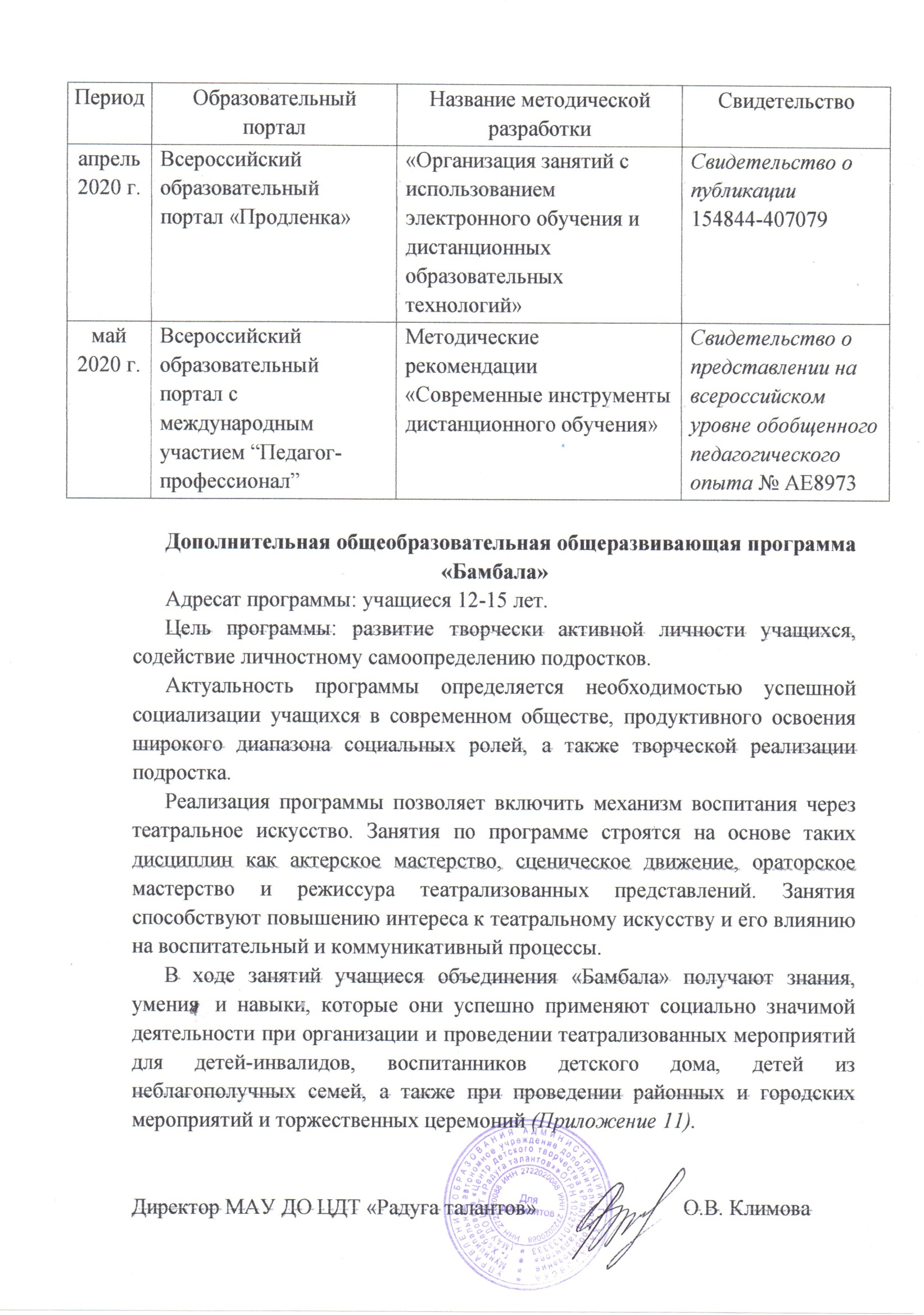 Название программыОбразовательное учреждениеОбщее количество проверок программыВыданы письменные и устные рекомендации по доработке программы Выданы письменные и устные рекомендации по доработке программы Название программыОбразовательное учреждениеОбщее количество проверок программыРасширенные рекомендацииКраткие рекомендации«Театральные игры»МАУДО ДЮЦ «Восхождение»11«Волонтер»МАУДО ДЮЦ «Восхождение»1«Мир подарков и сюрпризов»МАУДО ДЮЦ «Восхождение»211«Мир за моим окном»МБОУ ДОД ЦВР «Планета взросления»21«Путешествие по стране этикета»МБОУ ДОД ЦВР «Планета взросления»21«Властелин мира»МБОУ ДОД ЦВР «Планета взросления»21«Вожатый. От увлечения до профессии»МБОУ ДОД ЦВР «Планета взросления»21«Радуга детства»МБОУ ДОД ЦВР «Планета взросления»412«Огневая подготовка»МБОУ ДОД ЦВР «Планета взросления»211«Увлекательное страноведение »МБОУ ДОД ЦВР «Планета взросления»21«Юный журналист»МАУ ДО ЦДТ «Гармония»11«Живем в России, гордимся ею!» МАУ ДО ЦДТ «Гармония»412«Юный журналист»МАУ ДО ЦДТ «Гармония»11«Союз инициативной молодежи»МАУ ДО ЦДТ «Гармония»311«Социальная игротека»МАУДО ДЮЦ «Сказка»21«Экспериментариум»МАУДО ДЮЦ «Сказка»311«Здравствуй, музей! (базовый)»МАУДО ДЮЦ «Поиск»21«Здравствуй, музей! (ознакомительный )»МАУ ДО ДЮЦ «Поиск»21«Мир профессии»МАУ ДО ДЮЦ «Поиск»21«Стиль »МАУ ДО ДЮЦ «Поиск»11«Музейная академия»МАУ ДО ДЮЦ «Поиск»311«Культура Дальнего Востока России »МАУ ДО «Народные ремесла»21«Школа леди»МАУ ДО «Народные ремесла»421«Краеведение»МАУ ДО «Народные ремесла»312«Вожатский калейдоскоп»МАУ ДО ДДТ «Маленький принц»21«Умники и умницы»МАУ ДО ДДТ «Маленький принц»21«Патриоты России»МАУ ДО ДДТ «Маленький принц»1«Калейдоскоп»МАУ ДО ЦДТ «Радуга талантов» 21«Сам себе режиссер»МАУ ДО ЦДТ «Радуга талантов» 1«Хочу все знать»МАУ ДО ЦДТ «Радуга талантов» 1«Дизайн-бюро»МАУ ДО ЦДТ «Радуга талантов» 1«Мастерская организатора»МАУ ДО ЦДТ «Радуга талантов» 1«Бамбала»МАУ ДО ЦДТ «Радуга талантов» 21«Школа будущего первоклассника» МАУ ДО  ЦРТДиЮ311«Школа молодого наставника»МАУ ДО ЦРТДиЮ311«Я познаю мир»МАУ ДО ЦРТДиЮ21«Грамотей»МАУ ДО ЦРТДиЮ21«Предшкольная пора»МАУ ДО ЦРТДиЮ21«Солнышко»МАУ ДО ЦРТДиЮ21«Развивалочка для дошкольников»МАУ ДО ЦРТДиЮ21«Патриот»МАУ ДО ЦРТДиЮ21«Гурман»МАУ ДО ЦРТДиЮ311«Защитник Отечества»МАУ ДО ЦРТДиЮ21«Живое слово»МАУ ДО ЦРТДиЮ21«Гимнастика умаМАУ ДО ЦЭВД «Отрада»311 «ENGLISH LAND»МАУ ДО «ЦЭВД»21«Страноведение»МАУДО «ДТДиМ «Северное сияние»21«Переводчик английского языка»ЧОУ "Инлайн"11«Английский язык для школьников 5-8 классов» ЧОУ "Инлайн"11«Китайский язык для школьников 5-8 классов» ЧОУ "Инлайн"11«Китайский язык для школьников 5-8 классов. Уровень Elementary »ЧОУ "Инлайн"11«Экзамен без стрессаМБОУ СОШ № 5611«Проектная мастерская»МБОУ СОШ № 1611«Школа юного моряка»МАОУ «ВМЛ»11«Церемониал»МАОУ «ВМЛ»11«Знатоки потребительского права»МАОУ «Экономическая гимназия»21«Юный бизнесмен»МАОУ «Экономическая гимназия»21«Патриот»МАОУ «Экономическая гимназия»11«Английский язык (5-7 лет)»МАДОУ «Детский сад № 36»11«Английский язык (3-5 лет)»МАДОУ «Детский сад № 36»11«Занимательная математика»МАДОУ «Детский сад № 204»11«Маленькие дальневосточникиМАДОУ «Детский сад № 41»11«Программа по английскому языку»МАДОУ «Детский сад № 41»11«Школа этичного хакера»ФГБОУ ВО «ТОГУ»11«Школа юного журналиста»ФГБОУ ВО «ТОГУ»11«Английский для школьников начальных классов»ИП Лю Александр Валерьевич11«Английский для школьника»ИП Лю Александр Валерьевич11«Английский язык для детей младшего и среднего школьного возраста»ЧАО ДПО Школа английского языка «Спик! Инглиш»11«Английский язык: грамматический конструктор – базовая ступень,  А1»ЧОУ ДО «Школа ELC»31«Английский язык: грамматический конструктор – базовая ступень,  А1+»ЧОУ ДО «Школа ELC»11«Английский язык: грамматический конструктор –начальная ступень,  А2»ЧОУ ДО «Школа ELC»"31«Английский язык: Подготовка  к YLE: Starters»ЧОУ ДО «Школа ELC»21«ELC Грамматический конструктор А2»ЧОУ ДО «Школа ELC»11«Английский язык: Подготовка  к YLE: Flyers»ЧОУ ДО «Школа ELC»11«Английский язык: Подготовка  к YLE:  Мovers»ЧОУ ДО «Школа ELC»11«Английский язык для школьников, младшее звено»ЧОУ ДО «Стьюдентс Сервис»11«Английский язык для школьников, младшее звено»ЧОУ ДО «Стьюдентс Сервис»11«Английский язык для школьников, старшее звено»ЧОУ ДО «Стьюдентс Сервис»11«Английский язык для школьников, уровень А1»ЧОУ ДО «Стьюдентс Сервис»11«Английский язык для школьников, уровень В1»ЧОУ ДО «Стьюдентс Сервис»11«Английский язык для школьников, уровень С1»ЧОУ ДО «Стьюдентс Сервис»11«Английский для детей Starter»АНО ДО «Центр иностранных языков Билингва»21«Английский язык для младших школьников»ЧОУ ДО «Лингвистическая школа "Британика»11Общее количество проверок и рекомендаций:1427233